Общество с ограниченной ответственностью ООО «ТЕХНОПРОЕКТ»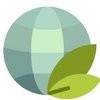 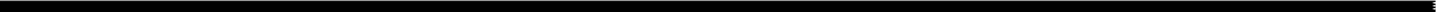 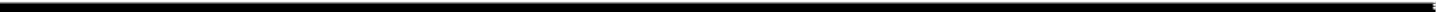 Заказчик: МУП «Коммунальные сети города Новочебоксарска»ПРОЕКТ ПЛАНИРОВКИ ТЕРРИТОРИИлинейного объекта «Реконструкция тепловых сетей Ду 500 мм между ТК-5 «В» - ТК-8 «В» г. Новочебоксарска» Книга 1. Основная (утверждаемая) часть проекта планировки территорииг. Новочебоксарск 2021 г.Общество с ограниченной ответственностью ООО  «ТЕХНОПРОЕКТ»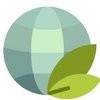 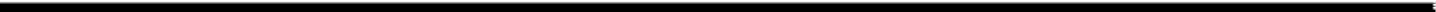 ПРОЕКТ ПЛАНИРОВКИ ТЕРРИТОРИИлинейного объекта «Реконструкция тепловых сетей Ду 500 мм между ТК-5 «В» - ТК-8 «В» г. Новочебоксарска»Книга 1. Основная (утверждаемая) часть проекта планировки территорииДиректор	А.В. Овечкинг. Новочебоксарск 2021 г.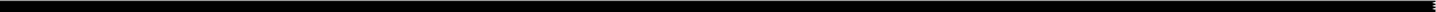 СОСТАВ ПРОЕКТАСОДЕРЖАНИЕ:Раздел 1. Проект планировки территории. Графическая часть1.   Основной чертеж проекта планировки территории_ 	Раздел 2. Положение о размещении линейных объектовНаименование, основные характеристики (категория, протяженность, проектная мощность, пропускная способность, грузонапряженность, интенсивность движения) и назначение планируемого для размещения линейного объекта 	Перечень субъектов Российской Федерации, перечень муниципальных районов, городских округов в составе субъектов Российской Федерации, перечень поселений, населенных пунктов, внутригородских территорий городов федерального значения, на территориях которых устанавливаются зоны планируемого размещения линейных объектов 	Характеристика зоны планируемого размещения линейного объекта 	Предельные параметры разрешенного строительства, реконструкции объектов капитального строительства, входящих в состав линейных объектов в границах зон их планируемого размещения 	Перечень координат характерных точек границ зон планируемого размещения линейных объектов, подлежащих переносу (переустройству) из зон планируемого размещения линейных объектов  	Информация о необходимости осуществления мероприятий по сохранению объектов культурного наследия от возможного негативного воздействия в связи с размещением линейных объектов  	Стр.68910111212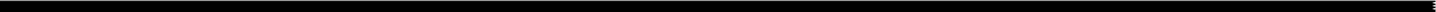 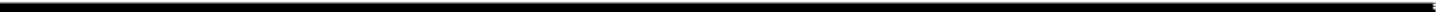 Раздел 1. Проект планировки территории.графическая часть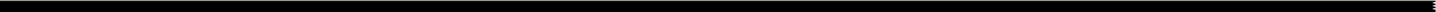 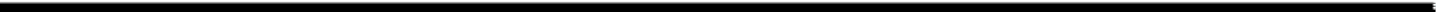 Раздел 2. Положение о размещении линейного объекта	Наименование, основные характеристики (категория, протяженность, проектная мощность, пропускная способность, грузонапряженность, интенсивность движения) и назначениепланируемого для размещения линейного объектаДокументация по планировке территории подготовлена в целях обеспечения устойчивого развития территорий, выделения элементов планировочной структуры, границ земельных участков, предназначенных для строительства линейных объектов, установления параметров планируемого развития элементов планировочной структуры.Согласно Постановлению Правительства Российской Федерации от 12.05.2017 г. №564«Об утверждении Положения о составе и содержании проектов планировки территории, предусматривающих размещение одного или нескольких линейных объектов», документация по планировке территории состоит из основной части, которая подлежит утверждению и материалов по её обоснованию. В данной книге представлена информация по утверждаемой части проекта планировки территории Раздел 1 «Проект планировки территории. Графическая часть» и Раздел 2 «Положение о размещении линейных объектов».Проект планировки территории разработан на основании:− распоряжение администрации города Новочебоксарска  от ____________№__________;− договора № 16 от 21.01.2020 на выполнение проектных работ; − технического задания, выданного МУП «КС г. Новочебоксарска».Все работы предусмотрены на основании утвержденной Схемы теплоснабжения г. Новочебоксарск на расчетный период 2013-2027 годы.В рамках разработанной документации предусмотрена реконструкция внутриквартальных тепловых сетей по существующей трассе от ТК-5 «В» до ТК-8 «В» г.Новочебоксарска Ду 500мм протяженностью 469 м. Внутриквартальные тепловые сети на участке ТК-5 «В» - ТК-8 «В» г.Новочебоксарска предназначены для осуществления организации производства и бесперебойной передачи тепловой энергии и горячей воды, эксплуатации и обслуживания отопительной инфраструктуры г.Новочебоксарска и улучшения качества обслуживания населения г.Новочебоксарска и других потребителей города при обеспечении тепловой энергии и ГВС. Прокладка трубопроводов теплосети осуществляется в непроходных железобетонных каналах из стальных электросварных труб ГОСТ 10704-91 из стали марки Ст20, изготовленных по группе В ГОСТ 10705-80 в изоляции ППУ в полиэтиленовой оболочке с оперативным дистанционным контролем (ОДК) ГОСТ 30732-2006 по двухтрубной схеме теплоснабжения.Перечень субъектов Российской Федерации, перечень муниципальных районов, городских округов в составе субъектов Российской Федерации перечень поселений, населенных пунктов, внутригородских территорий городов регионального значения,на территориях которых устанавливаются зоны планируемого размещения линейных объектовЗона планируемого размещения для линейного объекта местного значения:«Реконструкция тепловых сетей Ду 500 мм между ТК-5 «В» - ТК-8 «В» г. Новочебоксарска»  устанавливается на территории городского округа Новочебоксарск Чувашской Республики.Характеристика зоны планируемого размещения линейногообъектаПроектом планировки сформирована зона планируемого размещения линейного объекта местного значения: «Реконструкция тепловых сетей Ду 500 мм между ТК-5 «В» - ТК-8 «В» г. Новочебоксарска».Согласно п.13, подпункта б Постановления Правительства Российской Федерации от 12 мая 2017 г. №564 «Об утверждения Положения о составе и содержании проектов планировки территории, предусматривающих размещение одного или нескольких линейных объектов», в случае если для размещения линейных объектов требуется образование земельных участков, границы зон планируемого размещения линейных объектов устанавливаются в соответствии с нормами отвода земельных участков для конкретных видов линейных объектов.Для проектируемых сетей нормы отводы земель определялись в соответствии с табл. 1 СН 452-73 «Нормы отвода земель для магистральных трубопроводов».Ширина и длина полос земель, отводимых во временное пользование для капитального ремонта магистральных трубопроводов, определяются проектом, утвержденным в установленном порядке, при этом ширина указанных полос не должна превышать ширины, предусмотренной табл.1 для трубопроводов соответствующих диаметров.Таким образом, ширина зоны планируемого размещения не превышает 20 метров. Минимальная ширина зоны размещения составляет 6 метров.Общая площадь сформированной зоны для планируемого размещения проектируемого объекта – 0,6 га.Перечень координат характерных точек границ зоны планируемого размещения линейного объектов местного значения представлен в таблице №1.Таблица №1Предельные параметры разрешенного строительства, реконструкции объектов капитального строительства, входящихв состав линейных объектов в границах зон их планируемого размещенияПредельное количество этажей и (или) предельная высота объектов капитального строительства, входящих в состав линейных объектов, в границах каждой зоны планируемого размещения таких объектов не определялись, т.к. объекты проектирования представляют собой объекты инженерной инфраструктуры.По тем же причинам, проектом планировки не разрабатывались: требования к архитектурным решениям объектов капитального строительства, входящих в состав линейных объектов, в границах каждой зоны планируемого размещения таких объектов, расположенной в границах территории исторического поселения федерального или регионального значения, с указанием:требований к цветовому решению внешнего облика таких объектов;требований к строительным материалам, определяющим внешний облик таких объектов;требований к объемно-пространственным, архитектурно-стилистическим и иным характеристикам таких объектов, влияющим на их внешний облик и (или) на композицию, а также на силуэт застройки исторического поселения.Перечень координат характерных точек границ зон планируемого размещения линейных объектов, подлежащих переносу(переустройству) из зон планируемого размещения линейных объектовОбъекты, подлежащие переносу (переустройству), для строительства линейного объекта, в сформированной зоне размещения отсутствуют. Следовательно, зоны размещения линейных объектов подлежащих переносу (переустройству) из зоны планируемого размещения сетей - отсутствуют.Информация о необходимости осуществления мероприятий по сохранению объектов культурного наследия от возможного негативного воздействия в связи с размещением линейныхобъектовСогласно сведениям из ЕГРН объекты культурного наследия (памятники архитектуры, истории и культуры) в границах территории проектирования – отсутствуют.В связи с чем в материалах по обоснованию проекта планировки территории схема границ территорий объектов культурного наследия не разрабатывалась. Номер книгиНаименованиеПримечаниеОсновная (утверждаемая) часть проекта планировки территорииОсновная (утверждаемая) часть проекта планировки территорииОсновная (утверждаемая) часть проекта планировки территорииКнига 1Раздел 1. Проект планировки территории. Графическая частьРаздел 2. Положение о размещении линейных объектовМатериалы по обоснованию проекта планировки территорииМатериалы по обоснованию проекта планировки территорииМатериалы по обоснованию проекта планировки территорииКнига 2Раздел 3. Материалы по обоснованию проекта планировки территории. Графическая частьРаздел 4.Материалы по обоснованию проекта планировки территории. Пояснительная запискаРаздел. 5. ПриложенияОсновная (утверждаемая) часть проекта межевания территорииОсновная (утверждаемая) часть проекта межевания территорииОсновная (утверждаемая) часть проекта межевания территорииКнига 3Раздел 6. Пояснительная запискаРаздел 7. Графические материалыМатериалы по обоснованию проекта межевания территорииМатериалы по обоснованию проекта межевания территорииМатериалы по обоснованию проекта межевания территорииКнига 4Раздел 8. Графические материалыНомер точкиКоординатыКоординатыДирекционный угол,градусы минута секундаРасстояние,мНомер точкиXYДирекционный угол,градусы минута секундаРасстояние,м1406787,45                                    1246377,02187 48 0814.832406793,75                                    1246382,9797 30 329.393406792,56                                    1246384,19187 32 3620.324406875,53                                    1246458,75206 32 1720.845406965,01                                    1246499,51178 07 4411.066406996,33                                     1246515,2797 49 1911.707407019,18                                     1246527,4552 59 0051.568407091,67                                     1246559,52143 11 1332.009407203,66                                     1246590,8952 54 2448.3710407203,78                                    1246590,33147 43 425.6411407213,91                                     1246593,5053 17 5126.0212407210,71                                     1246605,44323 56 221.2713407087,39                                     1246571,3154 23 441.0014407013,34                                     1246538,12324 07 424.5515406972,24                                     1246516,5352 54 2378.4516406885,21                                     1246477,1153 18 47183.7617406869,35                                     1246469,3253 18 4061.8718406868,47                                     1246464,3453 15 1385.3819406864,69                                     1246465,0153 15 1333.0220406864,72                                     1246465,1953 15 048.6221406777,66                                     1246387,6342 10 0411.7122406864,69                                     1246465,0153 15 1333.0223406864,72                                     1246465,1953 15 048.6224406777,66                                     1246387,6342 10 0411.7125406864,69                                     1246465,0153 15 1333.02